平成○○年○○月○○日○○○会　各位○○○会忘年会について日々のお仕事お疲れ様です。さて、下記のとおり忘年会を開催します。皆様のご参加をお待ちしております。（日時）○○月○○日（○）（場所）○○○ホテル　○階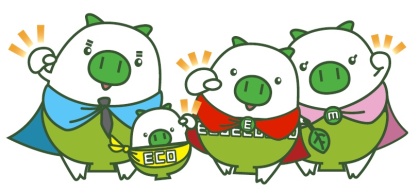 